Р Е Ш Е Н И Е«19» июля 2013 г.                                                                                № 105/1347г. ТулунО регистрации Федоровой Людмилы Николаевныкандидатом в депутаты Думы Тулунского муниципального района по одномандатному избирательному округу № 12Проверив соответствие порядка выдвижения гражданина Российской Федерации  Федоровой Людмилы Николаевны в депутаты Думы   Тулунского муниципального района по одномандатному  избирательному округу № 12 требованиям Закона  Иркутской области «О муниципальных выборах в Иркутской области» (далее – Закон) и представленные для регистрации кандидата документы, в соответствии со статьей 33, частью 2 статьи 34, частью 1 статьи 62 указанного Закона Тулунская районная территориальная избирательная комиссияРЕШИЛА:1. Зарегистрировать  кандидатом в депутаты Думы Тулунского муниципального района по одномандатному избирательному округу № 12 Федорову Людмилу Николаевну 1960 года рождения, директора МОУ «Мугунская средняя общеобразовательная школа»,  проживающую в с. Мугун Тулунского района  Иркутской области,    выдвинутого избирательным объединением -  Тулунское  районное местное отделение Партии   «ЕДИНАЯ РОССИЯ» «16» июля 2013 года  в  11 часов 46 минут.2. Выдать  Федоровой Людмиле Николаевне удостоверение установленного образца.3.Разместить настоящее решение на страничке Тулунской районной территориальной избирательной комиссии официального интернет- сайта администрации Тулунского муниципального района».Председатель комиссии		                                                      Л.В. Беляевская                    Секретарь комиссии	                                                                Т.А. Шагаева								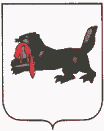 ИРКУТСКАЯ ОБЛАСТЬТУЛУНСКАЯ РАЙОННАЯТЕРРИТОРИАЛЬНАЯ ИЗБИРАТЕЛЬНАЯ КОМИССИЯ. Тулун, ул. Ленина, 75, тел./ факс 2-24-04